ПРЕСС-ВЫПУСК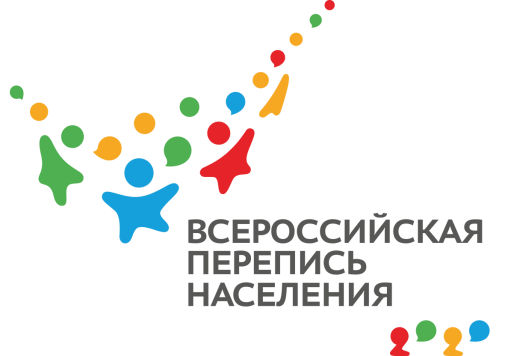 ОБ-83-10/         -ДР от 05.05.2021г.ВПН-2020: ПО ПРИНЦИПУ САМООПРЕДЕЛЕНИЯПочему для сбора данных о населении во время переписи Росстат не использует информацию, хранящуюся в ведомствах, а переписчик не просит респондента показать документы для подтверждения сообщённых сведений? Перепись занимается не только подсчётом постоянных и временных жителей, но и собирает данные о трудоустройстве, семейном положении, образовании, жилищных условиях. Иными словами, жителей спрашивают о том, что не фиксируется и что нельзя точно проверить. Ответственный подход к ответам на включённые в переписные листы вопросы позволит государственным органам точнее оценить текущее состояние страны, узнать, на решение каких проблем распределить бюджет, на строительство каких учреждений потратить имеющиеся ресурсы. Таким образом, активные граждане способствуют развитию своего региона и населённого пункта, в котором проживают.  В связи с этим, никто не может насильно заставлять респондента отвечать на вопросы, если он по каким-то своим причинам отказывается сообщать определённую информацию. Переписчик также не может подсказывать «правильные» ответы или вписывать что-либо без ведома опрашиваемого. Напоминаем, что Всероссийская перепись населения в Республике Крым пройдет с применением IT-технологий в сентябре 2021 года. Любой крымчанин сможет самостоятельно переписаться на портале «Госуслуги», для чего понадобится стандартная или подтвержденная учетная запись. Переписчики с электронными планшетами обойдут квартиры и дома и опросят жителей, не принявших участие в интернет-переписи. Тем, кто уже переписался на портале, достаточно будет показать код подтверждения. Переписчики будут иметь специальную экипировку и удостоверение, действительное при предъявлении паспорта. Кроме того, будет организована работа переписных участков, в том числе в помещениях многофункциональных центров оказания государственных и муниципальных услуг «Мои документы». Ссылка на источник информации обязательна.Руководитель                                                                                          О.И. Балдина